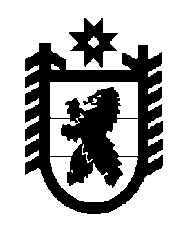 Российская Федерация Республика Карелия    РАСПОРЯЖЕНИЕГЛАВЫ РЕСПУБЛИКИ КАРЕЛИЯВ связи с чрезвычайным происшествием в метрополитене 
г. Санкт-Петербурга 3 апреля 2017 года и в целях принятия дополнительных мер, направленных на обеспечение безопасности населения и антитеррористической защищенности объектов, расположенных на территории Республики Карелия:Руководителям органов исполнительной власти Республики Карелия в пределах своих полномочий: в целях обеспечения транспортной безопасности организовать проведение дополнительных инструктажей работников общественного транспорта и объектов транспортной инфраструктуры по вопросам профилактики террористических угроз, в том числе по недопущению приема, передачи и перевозки посылок и других отправлений при перевозке пассажиров в пригородном и межмуниципальном сообщении на регулярных маршрутах с нарушением правил перевозки пассажиров и багажа автомобильным транспортом и городским наземным электрическим транспортом; обследований пассажиров, грузов, багажа, ручной клади, в том числе с использованием металлодетекторов; предрейсовых и послерейсовых досмотров транспортных средств, осуществляющих указанные перевозки; проверок размещения  в общественном транспорте и на объектах транспортной инфраструктуры (автовокзалы, автостанции) наглядных пособий с информацией о порядке действий при возникновении угрозы террористического акта и иных чрезвычайных ситуаций;обеспечить устойчивое функционирование и использование аппаратно-программного комплекса «Безопасный город», взаимодействие региональных органов повседневного управления территориальной подсистемы единой государственной системы предупреждения и ликвидации чрезвычайных ситуаций Республики Карелия с едиными дежурно-диспетчерскими службами муниципальных образований в Республике Карелия;организовать проведение информационно-пропагандистских мероприятий, направленных на информирование населения о порядке действий при возникновении угрозы террористического акта и иных чрезвычайных ситуаций,  о контактных телефонах экстренных и оперативных служб, служб спасения, c привлечением средств массовой информации,  общероссийской комплексной системы информирования и 
оповещения населения в местах массового пребывания людей;обеспечить постоянную готовность сил и средств, привлекаемых к реализации мероприятий по минимизации и (или) ликвидации последствий проявления терроризма;направить в Администрацию Главы Республики Карелия информацию о проведенной в соответствии с настоящим пунктом работе в срок до 10 апреля 2017 года.2. Рекомендовать органам местного самоуправления муниципальных районов и городских округов в Республике Карелия: актуализировать планы реализации дополнительных мер  по обеспечению безопасности личности, общества и государства, разработанных в соответствии с распоряжением  Правительства Республики Карелия от 6 ноября 2012 года № 664р-П, осуществляемых в соответствии с пунктом 9 Порядка установления уровней террористической опасности, предусматривающих принятие дополнительных мер по обеспечению безопасности личности, общества и государства, утвержденного Указом Президента Российской Федерации                      от 14 июня 2012 года № 851;в целях обеспечения транспортной безопасности организовать проведение дополнительных инструктажей работников общественного транспорта и объектов транспортной инфраструктуры по вопросам профилактики террористических угроз, в том числе по недопущению приема, передачи и перевозки посылок и других отправлений при перевозке пассажиров в пригородном и межмуниципальном сообщении на регулярных маршрутах с нарушением правил перевозки пассажиров и багажа автомобильным транспортом и городским наземным электрическим транспортом; обследований пассажиров, грузов, багажа, ручной клади, в том числе с использованием металлодетекторов; предрейсовых и послерейсовых досмотров транспортных средств, осуществляющих указанные перевозки; проверок размещения  в общественном транспорте и на объектах транспортной инфраструктуры (автовокзалы, автостанции) наглядных пособий с информацией о порядке действий при возникновении угрозы террористического акта и иных чрезвычайных ситуаций;обеспечить взаимодействие единых дежурно-диспетчерских служб муниципальных образований в Республике Карелия с другими органами повседневного управления территориальной подсистемы единой государственной системы предупреждения и ликвидации чрезвычайных ситуаций Республики Карелия;организовать проведение информационно-пропагандистских мероприятий, направленных на информирование населения о порядке действий при возникновении угрозы террористического акта и иных чрезвычайных ситуаций,  о контактных телефонах экстренных и оперативных служб, служб спасения, c привлечением средств массовой информации, общероссийской комплексной   системы    информирования    и оповещения населения в местах массового пребывания людей;обеспечить постоянную готовность сил и средств, привлекаемых к реализации мероприятий по минимизации и (или) ликвидации последствий проявления терроризма;направить в Администрацию Главы Республики Карелия информацию о проведенной в соответствии с настоящим пунктом  работе 
в срок до 10 апреля 2017 года. Рекомендовать юридическим лицам и индивидуальным предпринимателям, осуществляющим деятельность в сфере транспортного обслуживания населения:в целях обеспечения транспортной безопасности обеспечить проведение дополнительных инструктажей работников общественного транспорта и объектов транспортной инфраструктуры по вопросам профилактики террористических угроз, в том числе по недопущению приема, передачи и перевозки посылок и других отправлений при перевозке пассажиров в пригородном и межмуниципальном сообщении на регулярных маршрутах с нарушением правил перевозки пассажиров и багажа автомобильным транспортом и городским наземным электрическим транспортом; обследований пассажиров, грузов, багажа, ручной клади, в том числе с использованием металлодетекторов; предрейсовых и послерейсовых досмотров транспортных средств, осуществляющих указанные перевозки; проверок размещения  в общественном транспорте и на объектах транспортной инфраструктуры (автовокзалы, автостанции) наглядных пособий с информацией о порядке действий при возникновении угрозы террористического акта и иных чрезвычайных ситуаций. Временно исполняющий обязанности
Главы Республики Карелия                                                  А.О. Парфенчиковг. Петрозаводск3 апреля 2017 года№ 149-р